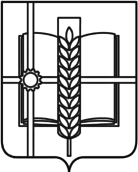  РОСТОВСКАЯ ОБЛАСТЬ                   ЗЕРНОГРАДСКИЙ РАЙОНМУНИЦИПАЛЬНОЕ ОБРАЗОВАНИЕ«ЗЕРНОГРАДСКОЕ ГОРОДСКОЕ ПОСЕЛЕНИЕ»СОБРАНИЕ ДЕПУТАТОВ ЗЕРНОГРАДСКОГО ГОРОДСКОГО ПОСЕЛЕНИЯпятого созываРЕШЕНИЕ № 103 О рассмотрении информации прокуратуры Зерноградского района от 11.12.2023 года № 07-12-23 «о проблемных вопросах, разрешение которых требует значительного финансирования»В соответствии с Федеральным законом от 17.01.1991 № 2202-1 «О прокуратуре  Российской Федерации», статьей 76 Регламента Собрания депутатов Зерноградского городского поселения, информацией прокуратуры Зерноградского района от 11.12.2023 № 07-12-23 Собрание депутатов Зерноградского городского поселенияРЕШИЛО:Принять к сведению информацию прокуратуры Зерноградского района от 11.12.2023 № 07-12-23.Сделать запрос в Администрацию Зерноградского городского поселения за поясняющими сведениями о планируемых мероприятиях в 2024 году по созданию требуемой инфраструктуры на земельных участках, предоставляемых многодетным семьям, и необходимых финансовых средствах на их реализацию. Опубликовать настоящее решение в официальном издании Зерноградского городского поселения «Зерноград официальный» и разместить на официальном сайте Администрации Зерноградского городского поселения в информационно-телекоммуникационной сети «Интернет».Настоящее решение вступает в силу со дня его принятия.21.12.2023г. ЗерноградПредседатель Собрания депутатов - глава Зерноградского городского поселения   Л.Н. Шаповалова